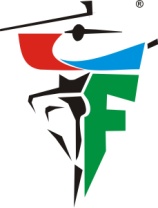 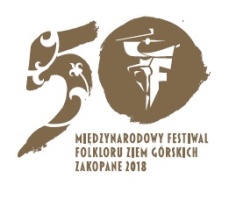 REGULAMIN KONKURSU NA DZIECIĘCY PLAKAT FESTIWALOWY 201850. MIĘDZYNARODOWEGO FESTIWALU FOLKLORU ZIEM GÓRSKICH W ZAKOPANEMZapraszamy dzieci do udziału w Konkursie na Dziecięcy Plakat związany                                          z 50. Międzynarodowym Festiwalem Folkloru Ziem Górskich w Zakopanem. Zachęcamy          do zaprezentowania własnej twórczości, a także do rozpoczęcia przygody z folklorem, kulturą podhalańską, również sztuką tworzenia plakatu. Pogłębianie wiedzy i świadomości na temat wartości swoich korzeni i tożsamości, nabywanie wiedzy dotyczącej bogactwa kultury tradycyjnej, są priorytetami w działalności placówek kultury. Serdecznie zapraszamy wszystkich do zaangażowania się i zmobilizowania dzieci do udziału w konkursie. Motywem przewodnim tegorocznego konkursu są twórcy ludowi i ich praca.Cel konkursu:- zainteresowanie dzieci ważnym wydarzeniem kulturalnym w regionie- zapoznanie z historią Międzynarodowego Festiwalu Folkloru Ziem Górskich- troska o zachowanie dziedzictwa kulturowego regionu PodhalaUczestnikami konkursu mogą być uczniowie szkół podstawowych oraz dzieci w wieku przedszkolnym.Warunki uczestnictwa:- autorem pracy może być tylko 1 osoba, nie przyjmowane są prace zbiorowe- format pracy: A-3 (297 mm x 420 mm) lub A-2 ( 420mm ×594mm)- prace powinny być wykonane w technice: *malarstwo- farba plakatowa , akrylowa*rysunek-  kredka, pastele tłuste, flamastry dopuszczalne jest mieszanie wymienionych technik(do udziału w konkursie nie będą dopuszczane prace wykonane innymi technikami)UWAGA!!!W pracach nie umieszczamy żadnych napisów! W razie potrzeby, stosowne teksty na plakacie zostaną zamieszczone przez organizatorów konkursu!-prace należy opatrzyć trwale umocowaną na odwrocie kartą informacyjną (czytelnie wypełnioną drukowanymi literami) wg wzoru:IMIĘ I NAZWISKO AUTORA:WIEK:IMIĘ I NAZWISKO INSTRUKTORA (NAUCZYCIELA):TELEFON DO INSTRUKTORA( NAUCZYCIELA)- SZKOŁY,PLACÓWKI:Nabór prac trwa do 7.05.2018r. Ogłoszenie wyników i wręczenie nagród nastąpi w czerwcu 2018r. O terminie wręczenia nagród laureaci zostaną powiadomieni po rozstrzygnięciu konkursu przez Jury.Prace prosimy składać w Miejskiej Galerii Sztuki im. Władysława hr. Zamoyskiego                  ul. Krupówki 41, 34-500 Zakopane, do dnia 7.05.2018 r. z dopiskiem „Konkurs na dziecięcy plakat festiwalowy”.Rozstrzygnięcie konkursu nastąpi w Miejskiej Galerii Sztuki. Prace będą oceniane przez Jury w skład którego wchodzą: przedstawicieli władz miasta oraz środowisk twórczych: Zastępcę Burmistrza Miasta Zakopane, Naczelnika Wydziału Kultury, Dyrektora Zakopiańskiego Centrum Kultury, Dyrektora Miejskiej Galerii Sztuki im. Władysława hr. Zamoyskiego, Przedstawicieli Rady Artystycznej Festiwalu, artystów plastyków  i grafików.Organizator przewiduje następujące nagrody: I, II, III nagrodę oraz wyróżnienia.    Zwycięska praca będzie reprodukowana w postaci plakatu i pocztówki okolicznościowej, wydanej w związku z Festiwalem.Dodatkowo zostanie przyznana nagroda za plakat nawiązujący tematyką do Mistrzostw Podhala w powożeniu.Z wybranych prac przekazanych do konkursu, Organizator stworzy plenerową wystawę plakatu w Parku Miejskim im. Marszałka Józefa Piłsudskiego .Prace nagrodzone i wyróżnione przechodzą wraz z majątkowymi prawami autorskimi na własność organizatora. Uczestnicy wyrażają zgodę na przeniesienie prawa majątkowego do dzieła na wszelkich dostępnych polach eksploatacji, polegających w szczególności na: - wydaniu, reprodukowaniu dzieła  drukiem  w formie  plakatu i pocztówki festiwalowej,- utrwalaniu i zwielokrotnianiu dowolną techniką, w  tym techniką komputerową,- wprowadzania  do obrotu,- wprowadzania do  pamięci komputera,- wprowadzania do sieci  komputerowych , w szczególności  Internetu,- publicznego wystawiania, wyświetlania w szczególności za pośrednictwem  TV, kaset  video, DVD,- najmie , dzierżawie, nadawaniu za pośrednictwem satelity, sieci komputerowych,- eksploatację polegająca na wykorzystywaniu części  lub całości  dzieła dla celów  reklamowych, niezależnie od formy materiałów  reklamowych i ich wielkości,- wszelką eksploatację części lub całości  dzieła  polegająca na  utrwalaniu na dokonywanym  w ramach ekspozycji reklamowych  albo zwielokrotniania i wprowadzenia do obrotu wszelkiego rodzaju  publikacji  i innych materiałów  reklamowych związanych  bezpośrednio  lub pośrednio z dziełem lub kampanią  reklamowa,-wszelkich  innych dostępnych  polach eksploatacji wynikających z treści art. 50 ustawy               o prawie autorskim i prawach pokrewnych. Laureaci konkursu i ich opiekunowie prawni wyrażają zgodę na wykorzystanie swojego wizerunku i danych osobowych w środkach masowego przekazu i publikacjach wraz z informacją o Festiwalu i wynikach konkursu zgodnie z ustawą z dnia 28.08.1997 r. o ochronie danych osobowych (Dz.U. z 2015 r., poz 2135).Nieletni Uczestnicy Konkursu zobowiązani są do dołączenia do pracy zgody na udział podpisanej przez Rodzica lub Opiekuna prawnego, zgodną z załączonym wzorem (załącznik nr 1 do regulaminu).12. Informacje o wynikach konkursu zostaną zamieszczone na stronach www.zakopane.pl, www.zakopane.eu i profilu społecznościowym Międzynarodowego Festiwalu Folkloru Ziem Górskich.13. Szczegółowe informacje można uzyskać pod numerem telefonu 661601840 lub e-mailem: office@mffzg.pl